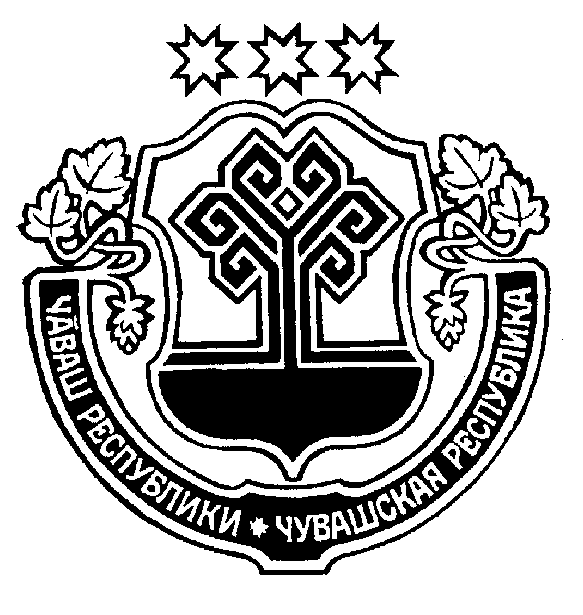  ____________ 2022 =. _________№	      ___20.10.2022 г. № 255+.м.рле хули		г. Шумерля В соответствии с пунктом 5 статьи 138 Бюджетного кодекса Российской Федерации, частью 4 статьи 11 Закона Чувашской Республики от 16 ноября 2021 г. № 81 «О регулировании бюджетных правоотношений в Чувашской Республике»Собрание депутатов  города Шумерля решило:1. Дать согласие на частичную замену дотации на выравнивание бюджетной обеспеченности для бюджета города Шумерля, планируемой к утверждению в республиканском бюджете Чувашской Республики на 2023 год и на плановый период 2024 и 2025 годов, дополнительным нормативом отчислений от налога на доходы физических лиц: в 2023 году в бюджет города Шумерля – 5,96 процента, в 2024 году в бюджет города Шумерля – 6,88 процента, в 2025 году – 6,83 процента от объема поступлений, подлежащего зачислению в консолидированный бюджет Чувашской Республики от указанного налога.2. Настоящее решение вступает в силу после его официального опубликования.Глава города Шумерля								С.В. Яргунин О частичной замене дотации на выравнивание бюджетной обеспеченности города Шумерля дополнительным нормативом отчислений от налога на доходы физических лиц